ШҚО   Тарбағатай ауданы    Тұғыл ауылы	                                       	КМҚК «Жасұлан»   Ясли-бақша	тәрбиеленушісі :   Асанова Гүлім   (5 жаста)Жетекші: Демесинова Гульжан СакабановнаЕркін тақырыпта сурет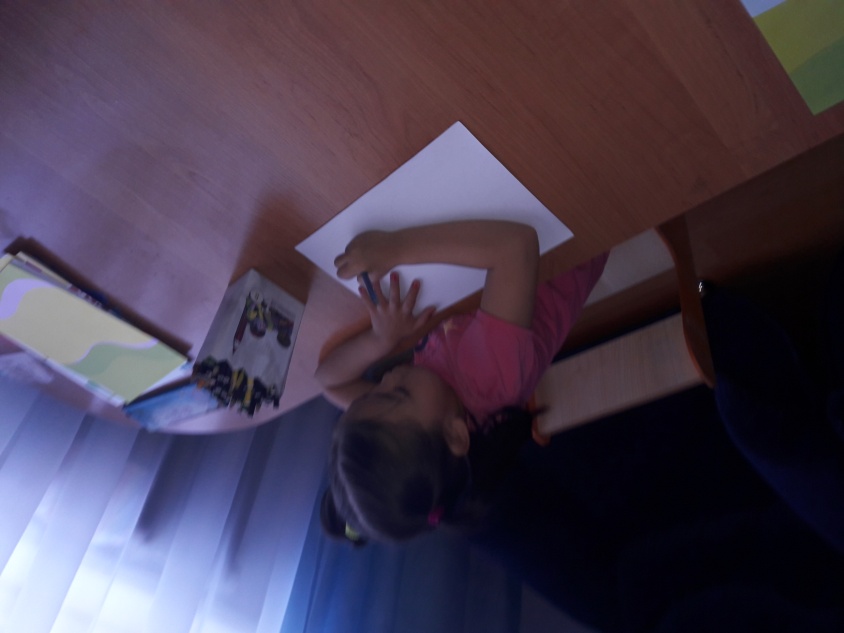 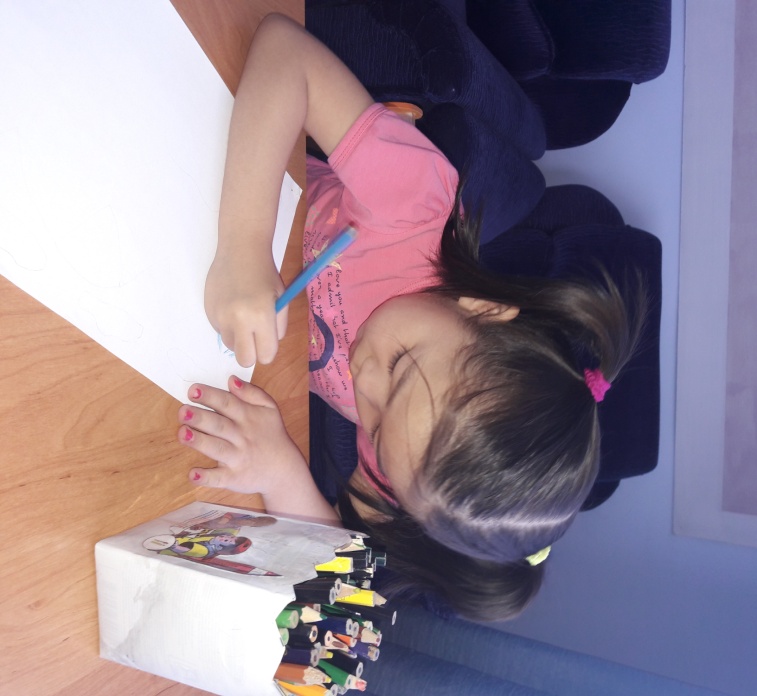 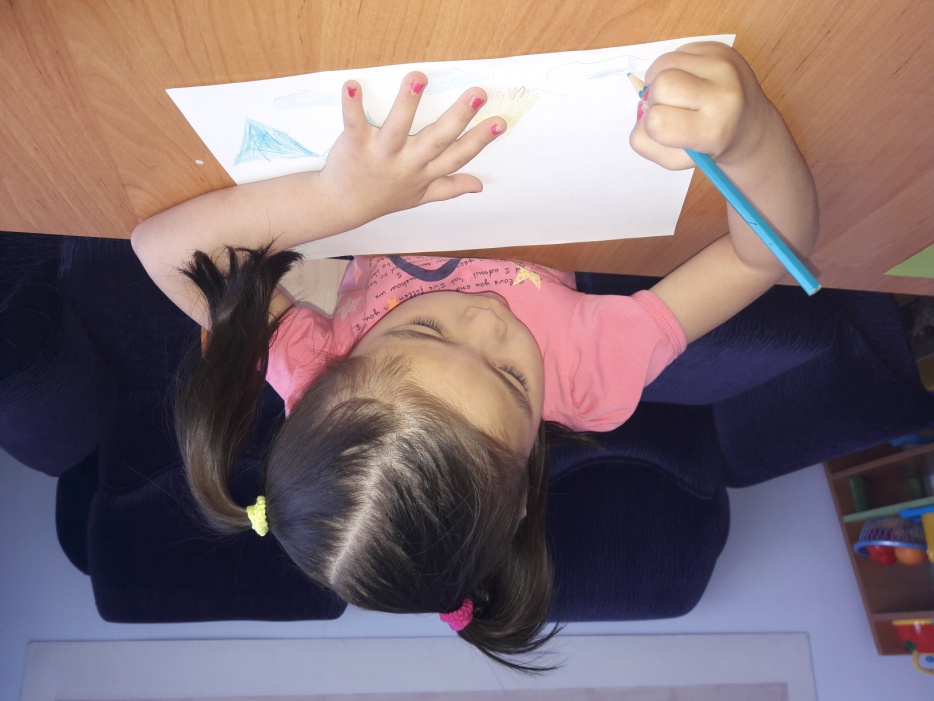 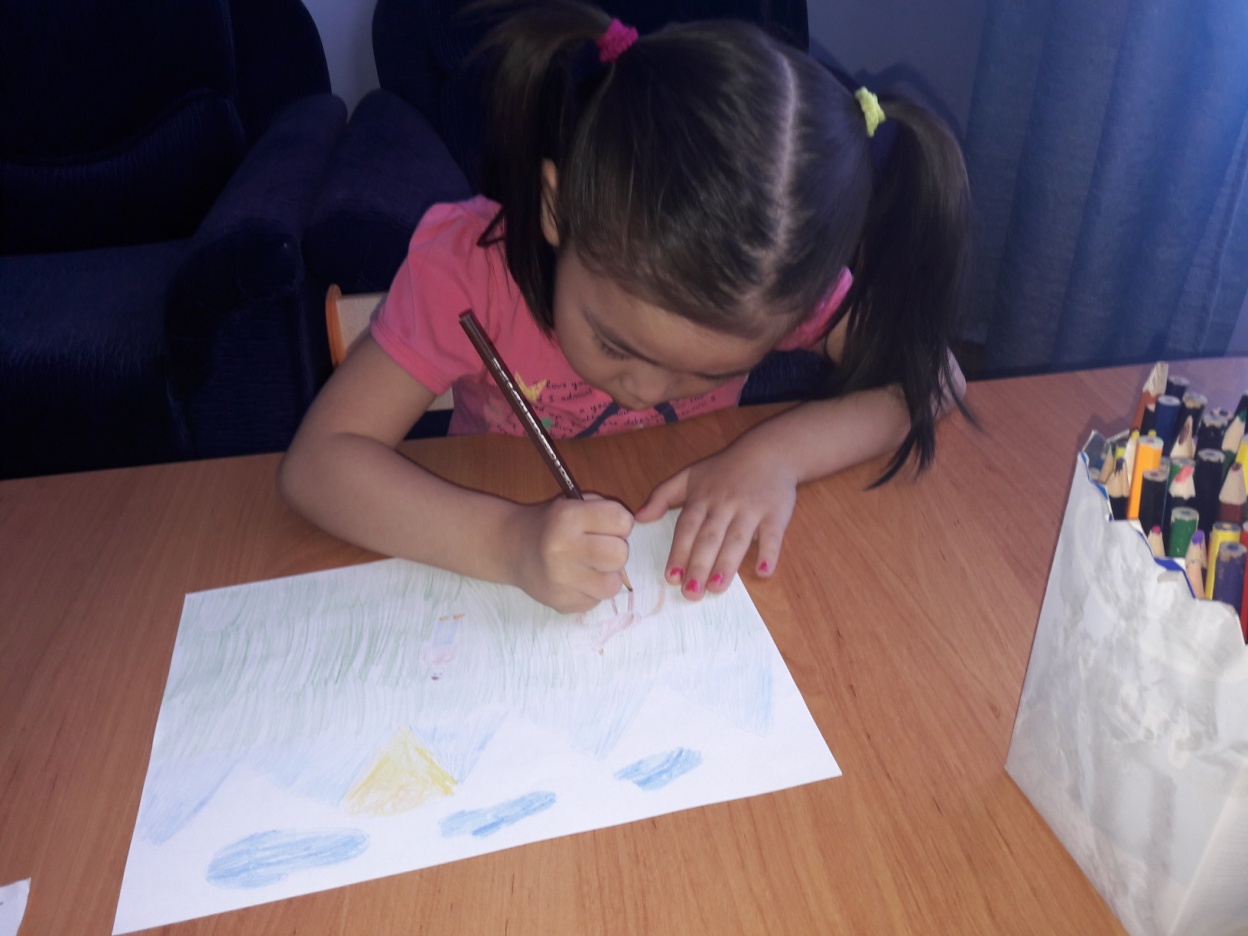 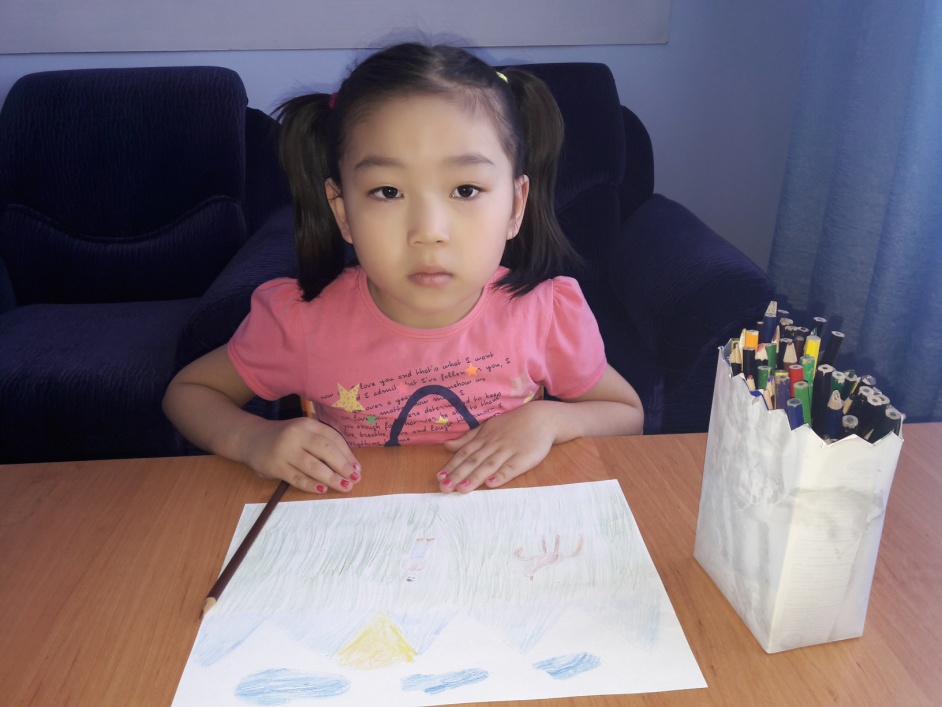 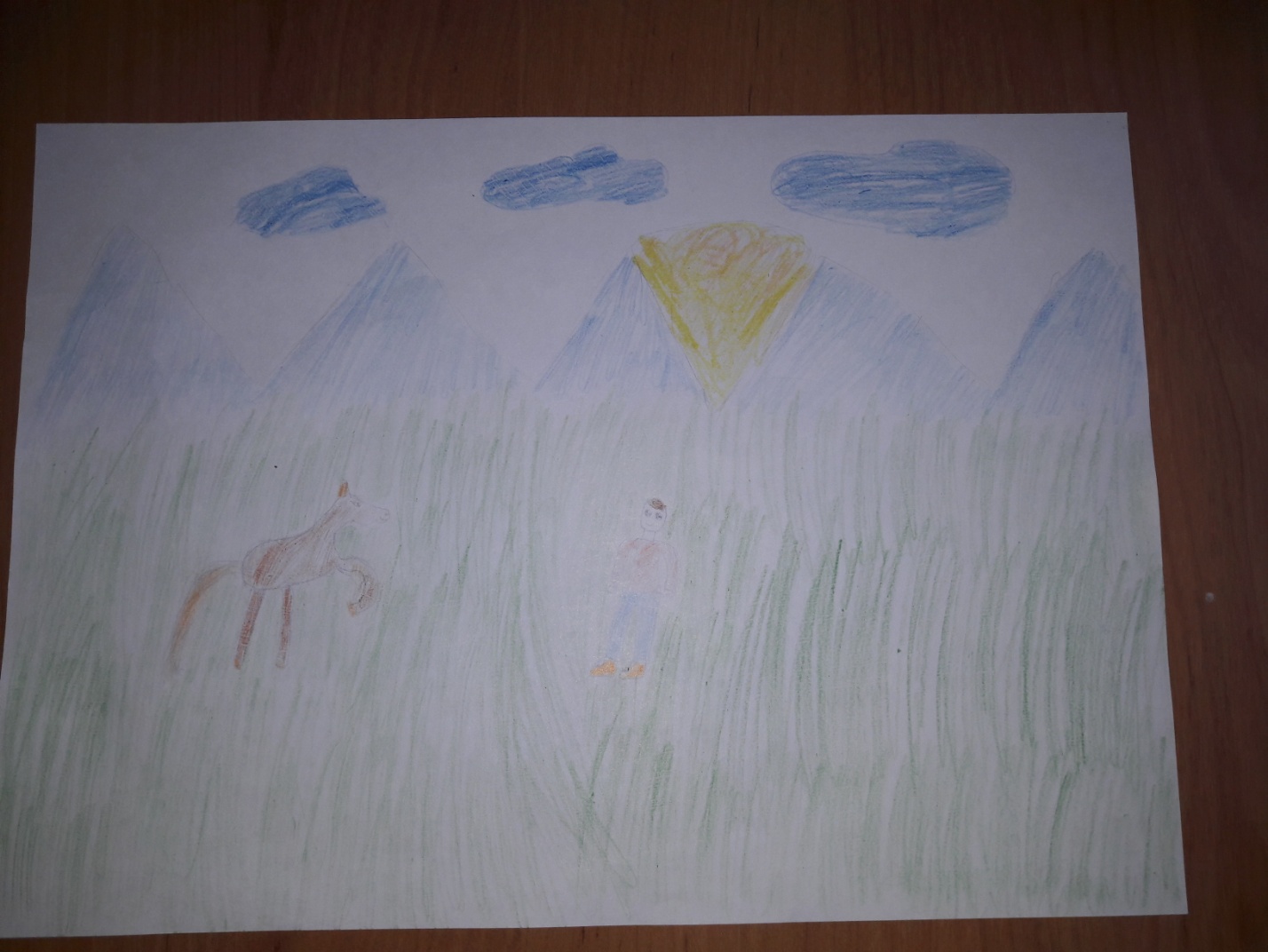 